 Eté 2020, mon écocentre en action ! 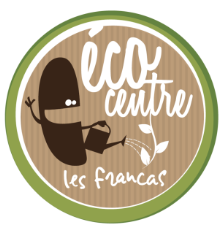 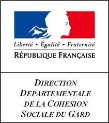 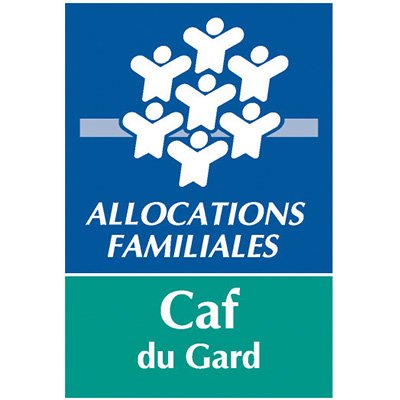 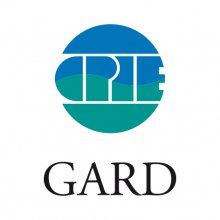 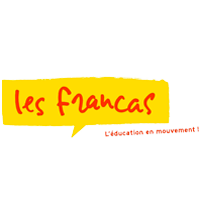 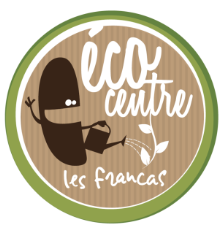 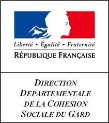 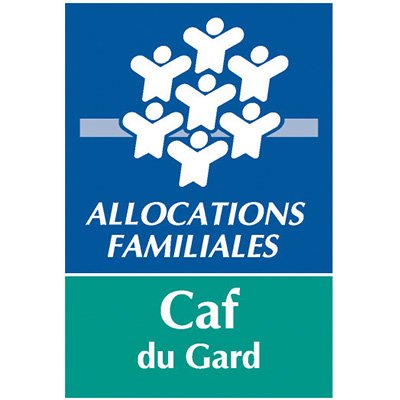 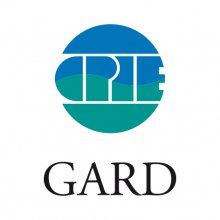 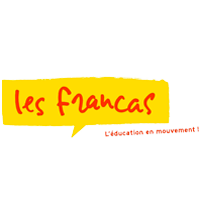 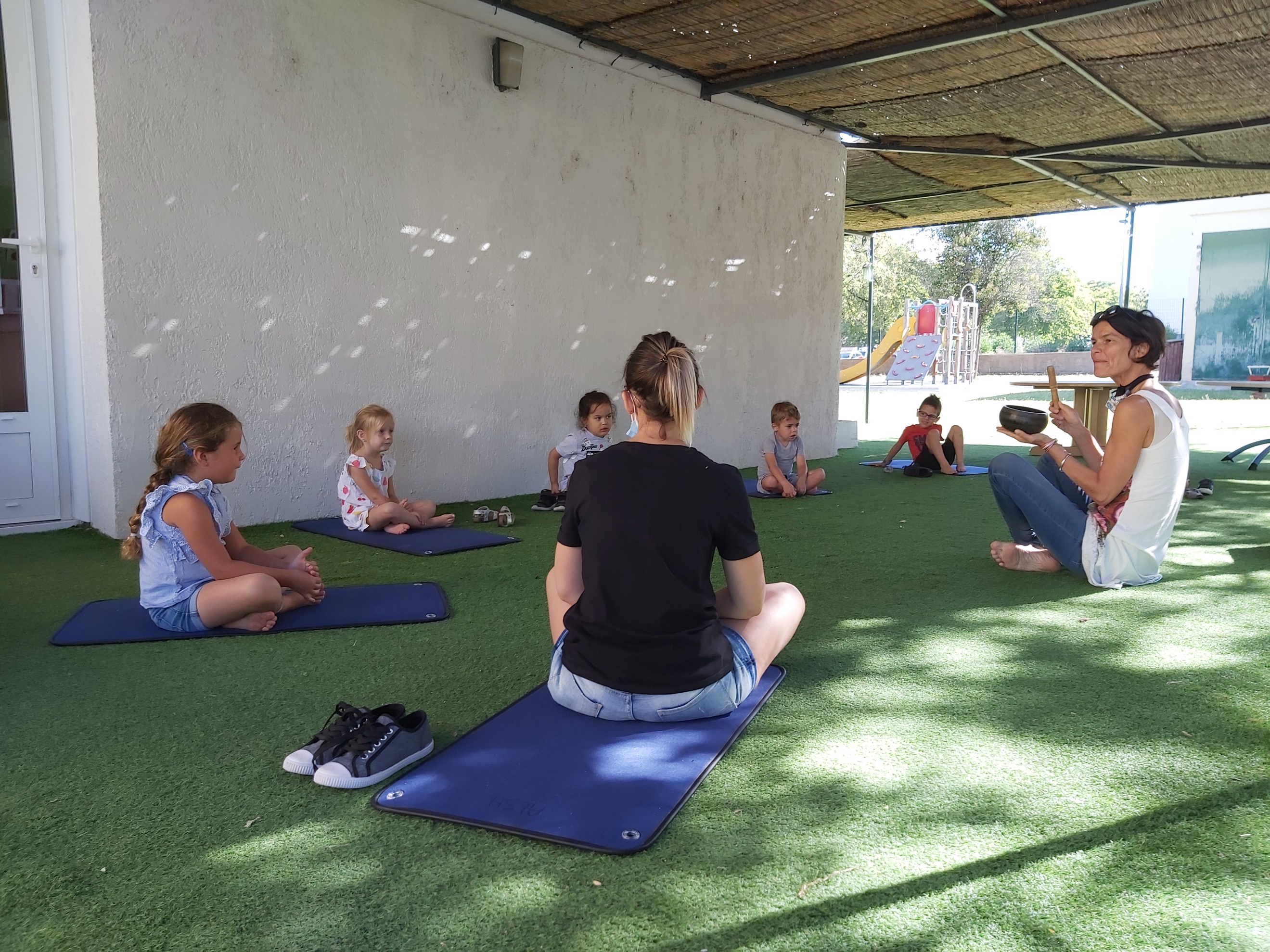 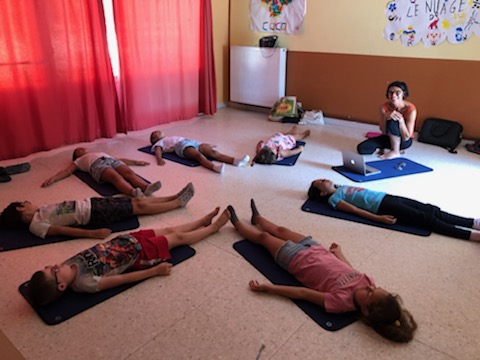 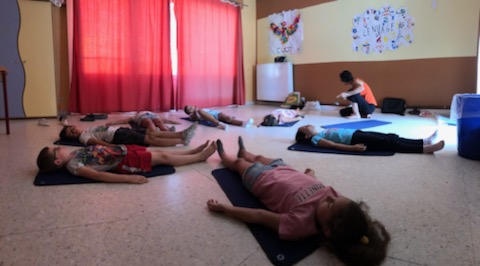 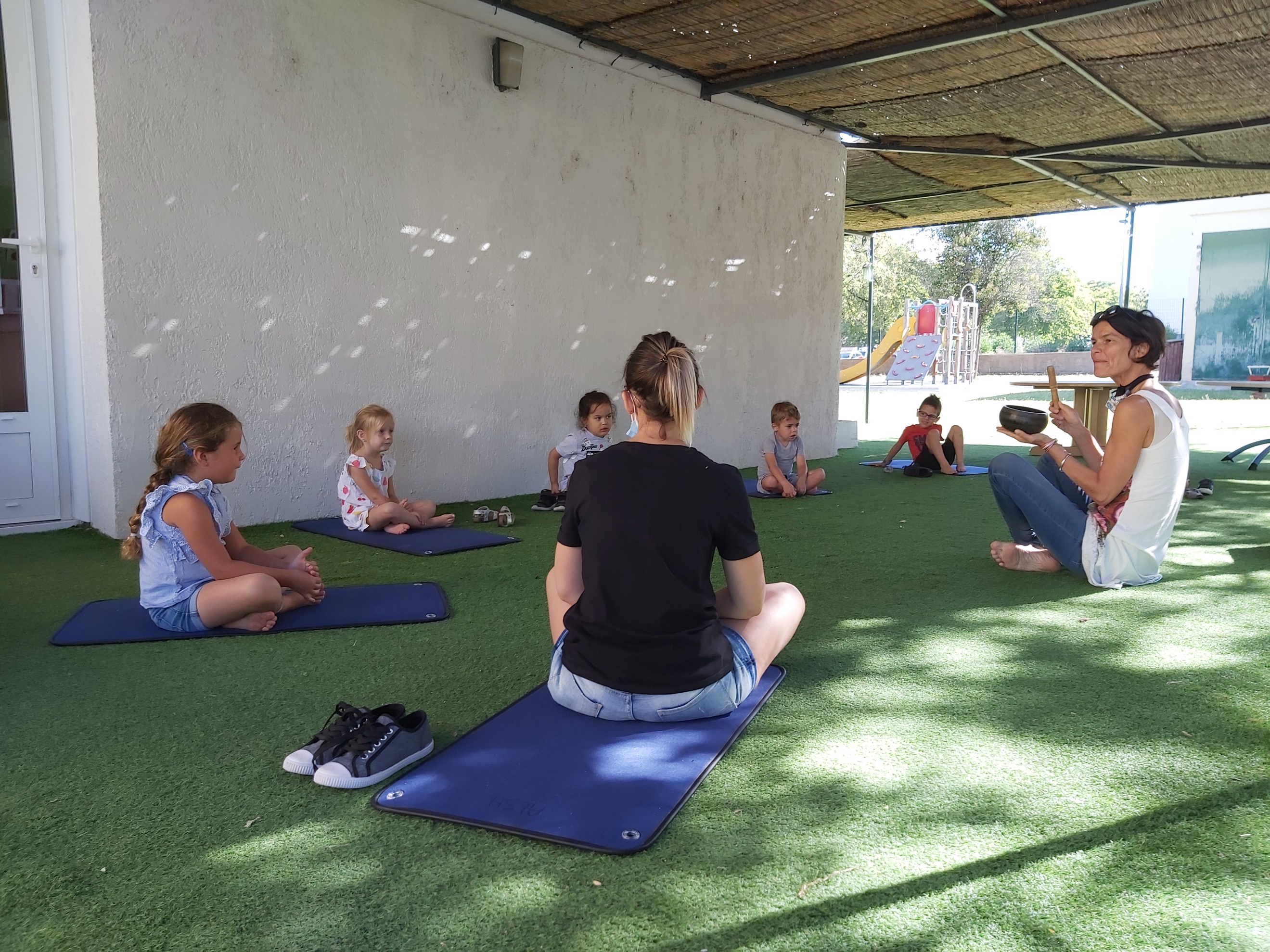 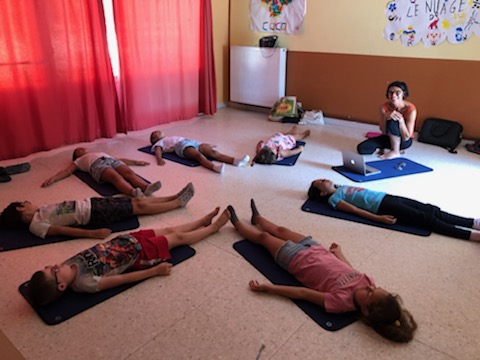 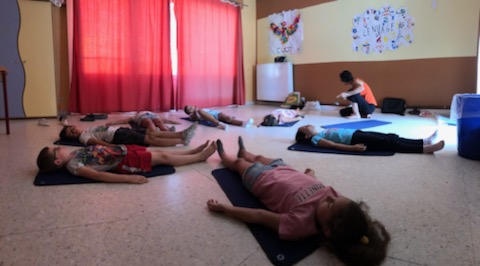 